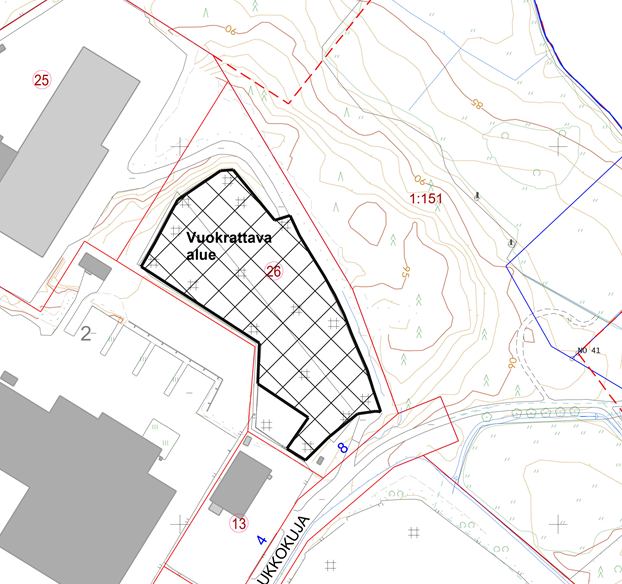 Vuokra-aika on 16.10.2021–30.9.2023. Vuokrasopimuksen voi sanoa irti kumpi osapuoli tahansa kolmen (3) kuukauden irtisanomisajalla.Vuosivuokra on 4020 euroa sidottuna elinkustannusindeksin pistelukuun 1980 (joulukuu 2020).Vuokralainen on velvollinen huolehtimaan vuokra-alueen kunnossa- ja puhtaanapidosta. Vuokra-alue on pidettävä siistissä kunnossa.Vuokra-alueella ei saa säilyttää ylijäämämaita, louheita eikä rakennuskiviaineita.Vuokralainen vastaa kaikista vuokra-alueella olevista tavaroista, maamassoista jne. kuten omistaan.Jätteiden varastoiminen alueelle on kielletty. Erityisesti on huolehdittava siitä, ettei öljyä tai muita ympäristöä pilaavia aineita pääse maahan.Toiminta alueella on järjestettävä siten, ette siitä ole haittaa Kuopion kaupunkikeskustan kehittämisyhdistys ry:lle vuokratun alueen käytölle ja sinne kulkemiselle.Alueen vuokraaminen ei anna vuokralaiselle etuoikeutta tontin vuokraamiseksi pysyvää, asemakaavan mukaista rakentamista varten.Vuokralainen on velvollinen hakemaan kustannuksellaan tarvittavat viranomais- ja muut luvat. Muut ehdot ovat normaaleja tilapäisvuokraehtoja.Asiakirja on allekirjoitettu koneellisesti Kuopion kaupungin asian-
hallintajärjestelmässä. Allekirjoituksen oikeellisuuden voi todentaa kirjaamosta.Valmistelija etunimi.sukunimi(at)kuopio.fiLiitteet	OikaisuvaatimusohjeTiedoksianto	Päätös on lähetetty tiedoksi postitse 10.9.2021 vuokralaiselleTiedoksi	Kaupunginhallitus	Kaupunkirakennelautakunta	YrityspalvelutNähtävänäolo	Päätös on yleisesti nähtävänä 10.9.2021 Kuopion kaupungin verkkosivuilla www.kuopio.fi/paatoksentekoLiite A kuntalain mukainen oikaisuvaatimusohje	Tähän päätökseen tyytymätön voi tehdä kirjallisen oikaisuvaatimuksen. Päätökseen ei saa hakea muutosta valittamalla tuomioistuimeen.OikaisuvaatimusoikeusOikaisuvaatimuksen saa tehdä se, johon päätös on kohdistettu tai jonka oikeuteen, velvollisuuteen tai etuun päätös välittömästi vaikuttaa (asianosainen) sekä kunnan jäsen.Oikaisuvaatimusaika	Oikaisuvaatimus on tehtävä 14 päivän kuluessa päätöksen tiedoksisaannista. Oikaisuvaatimus on toimitettava oikaisuvaatimusviranomaiselle viimeistään määräajan viimeisenä päivänä ennen viraston aukioloajan päättymistä.Asianosaisen katsotaan saaneen päätöksestä tiedon, jollei muuta näytetä, seitsemän päivän kuluttua kirjeen lähettämisestä. Käytettäessä tavallista sähköistä tiedoksiantoa asianosaisen katsotaan saaneen päätöksestä tiedon, jollei muuta näytetä, kolmantena päivänä viestin lähettämisestä. Kunnan jäsenen katsotaan saaneen päätöksestä tiedon seitsemän päivän kuluttua siitä, kun pöytäkirja on yleisesti nähtävänä Kuopion kaupungin verkkosivuilla www.kuopio.fi/paatoksenteko. Tiedoksisaantipäivää ei lueta oikaisuvaatimusaikaan. Jos oikaisuvaatimusajan viimeinen päivä on pyhäpäivä, itsenäisyyspäivä, vapunpäivä, joulu- tai juhannusaatto tai arkilauantai, saa oikaisuvaatimuksen tehdä ensimmäisenä arkipäivänä sen jälkeen.Oikaisuvaatimusviranomainen	Kaupunkirakennelautakunta		Postiosoite		PL 1097, 70111 KUOPIO		Käyntiosoite		Suokatu 42	Sähköposti		kaupunkiymparisto(at)kuopio.fi	Puhelin		044 718 5113 tai 044 718 5110Oikaisuvaatimuksen muoto ja sisältöOikaisuvaatimus on tehtävä kirjallisesti. Myös sähköinen asiakirja täyttää vaatimuksen kirjallisesta muodosta.Oikaisuvaatimuksessa on ilmoitettavapäätös, johon haetaan oikaisuamiten päätöstä halutaan oikaistavaksi jamillä perusteella oikaisua vaaditaan.	Oikaisuvaatimuksessa on lisäksi ilmoitettava tekijän nimi, kotikunta, postiosoite ja puhelinnumero.Jos oikaisuvaatimuspäätös voidaan antaa tiedoksi sähköisenä viestinä, yhteystietona pyydetään ilmoittamaan myös sähköpostiosoite. , puh. 